Kokouksen pöytäkirja no 3. 08.02.2023 Halkian työväentalo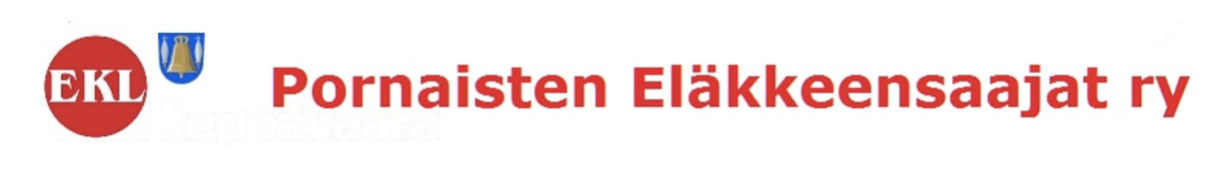 1 § Kokouksen avaus	Päätös: Puheenjohtaja Eero Haavisto avasi vuoden kokouksen klo 10.302 § Esityslistan hyväksyminen     	 Päätös: Hyväksyttiin esityslista muutoksitta3 § EKL- Uudenmaan piirin 50V Juhla Umossa. 	Päätös: Juhlallisuuteen osallistuu yhdistyksestä 4 jäsentä Puheenjohtaja Eero Haavisto, 	Varapuheenjohtaja Raimo Kalliojärvi, Sihteeri Irma Lumen- Nurminen sekä Keittiövastaava Kirsti 	Haavisto.	Huomioimiset 50 € hoitaa taloudenhoitaja Marjut Laisi.4 § Hiihdon MM-Talvikisat Planica 22.02 – 05.03.2023	 mitali veikkaus alkaa 21.02 – 05.03.2023	Päätös: Talvikisa vekkaus hyväksyttiin.  Jorma Laukka hoitaa tuloksen kirjanpidon.5 § Rusetti tanssi Halkian Työväentalolla 	Päätös: Tanssit järjestetään 05.03.2023 klo 13.00 – 17.00. Helmet yhteen tahdittamana.	Ohjelmistosta vastaa vapaa ajan toimikunta. Pääsyliput hankkii Eero Haavisto, piha parkista 	vastaa Arvi Vänskä, Jorma Laukka ja Matti Leivoja, Arvat myy Eero Haavisto. Loput valmistelut 	käsitellään vielä seuraavassa kokouksessa Laukkoski6 § EKL – Uudenmaan piirin Liikunnallinen haastekisa 01.03 -30.04.2023 ½ kerta	Päätös: Haaste otettiin vastaan. Haaste palautukset Irmalle 12.05.2023 mennessä.7 § Muut esille tulevat asiat-Tuotiin esille, että taloudenhoitaja Marjut Laisi:lta puuttuu Yhdistyksen tilinkäyttö oikeusPäätös: Hyväksyttiin, että Pöytäkirja otteella Marjut käy pakissa selvittämässä lisä ohjeita. Hallitus päättää mikä pankki tulee asiointi pankiksi.-? Arvi Vänskä halusi selvityksen Boccia pelin kulusta,  Jorma Laukan ja Matti Leivojan mielipide peliä on hauska jatkaa edelleen, harjoitus tekee mestarin. Yhdistys maksaa pelimatkoilla osallistumismaksut.Irma kyselee Erkki Partasta vetämään tuomarikurssia.-Lehti- ilmoitukset siirtyvät 08.02.2023 alkaen Kirsti Haavisto:lle.-Jäsen Tuija Peltonen ilmoitti eroavansa yhdistyksestä henkilökohtaisista syistä.Päätös: Hyväksytään eropyyntö.-Hallituksen kokous 09.02 2023 klo 10.30 Halkiassa 8 § Kokouksen päättäminen	Päätös: kokous päättyi klo 11.50             Puheenjohtaja			Sihteeri             Eero Haavisto			Irma Lumen-Nurminen sihteeri